磐亞的緊急應變措施第二十條 等級：初級資料來源：2019年磐亞企業社會責任報告書磐亞聯合國內其他相關廠商建置了【壬基酚、壬基酚聚乙氧基醇】緊急應變聯防組織，用以因應各項緊急事故之發生企業概述磐亞公司創立於1982 年，高雄大社工業區之環氧乙烷衍生物(EOD) 工廠於1984 年竣工，試車完成，為我國最大規模之環氧乙烷衍生物(EOD) 製造工廠，生產之非離子界面活性劑，屬於特用化學品，橫跨紡織、染整、清潔劑、塑橡膠、農藥、皮革、金屬、造紙、塗顏料等多種產業，舉凡日常生活中食、衣、住、行均與界面活性劑下游產品有所相關，應用範圍廣泛。可運用於醫藥、纖維、清潔劑、農藥、金屬、橡膠、紙漿、塗顏料、化妝品、電子化學等工業。案例描述石化產品具有毒性、易燃性、爆炸性及腐蝕性等多項危險因子，尤以輸送過程中最易產生不確定性之風險因素，有關廠外槽車發生事故的緊急應變主要以槽車運輸業者的緊急應變流程為主，其相關緊急應變設備與聯防機制也較齊全及完整，為了當槽車於廠外發生事故有標準的。應變程序，槽車運送路線及運送時段須配合當地地方主管機關相關規定辦理。另組成壬基酚、壬基酚聚乙氧基醇運作聯防組織目的在於提升廠外運送過程及其他地點發生洩漏時，事故工廠通報聯繫及緊急應變處理措施效能及可行性與適用性；熟悉明瞭發生洩漏處置與應變能力；各緊急應變單位及支援單位於搶救過程中所扮演之角色，且演練及功能。為此工廠致力於各項風險管理，並聯合國內其他相關廠商建置了【壬基酚、壬基酚聚乙氧基醇】緊急應變聯防組織，用以因應各項緊急事故之發生。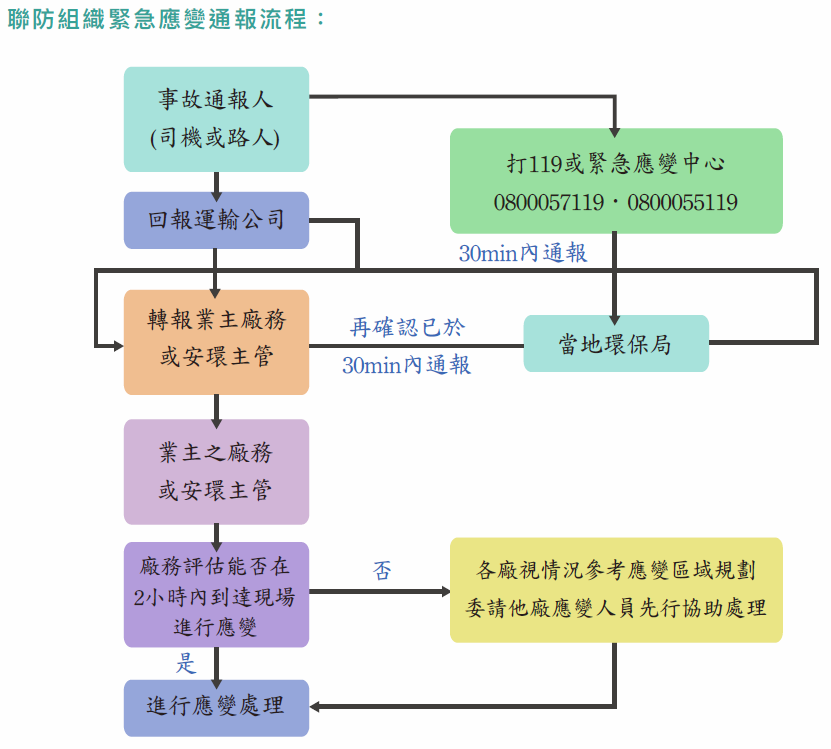 